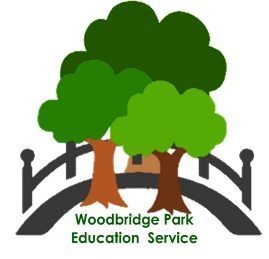 Personal Learning Development PassportName:Year:Centre:Key Worker:Approx exit month from WPES:Outcomes of Mcsherry Scale from originating school:Below: taking from up to three priority areas above, list the specific McSherry statements which need development (at 2 or below – if a lot; work on 1 or below).What was latest attendance figure from originating school:Any notable exclusions from previous schools:Learner’s View on life and their situationScore:  / 25 (the higher the better)What do you think about why you are here and what has happened?Parent / Carer’s View on life and their situationWhat do you want for your child?Known Adverse Childhood ExperiencesFrom notes, conversations with originating school or with parents / carers, make notes on any ACEs we are already aware of:Begin during Induction Process but review and update as requiredTake note of any clear triggers that seem to cause distress / anxiety or lead to a strong emotional reaction:Work with student to develop a detailed understanding of how to keep them in a calm state and react appropriately should they become agitated or distressed:What three things would help keep the student calm or help them calm down, IF ALL STAFF DID THEM CONSISTENTLY?Anything the student wants staff to know before they go into lessons:Personal Challenges / things that student wants to do within next yearMotivate student to think of challenges that they want to do / things they want to take part in or be involved in over the next year. These could be: join a sports team; go to college; get GCSEs; get back to mainstream; get into school more; get on with my family; meet my birth parentsPUPIL PROFILE SYMBOL CODES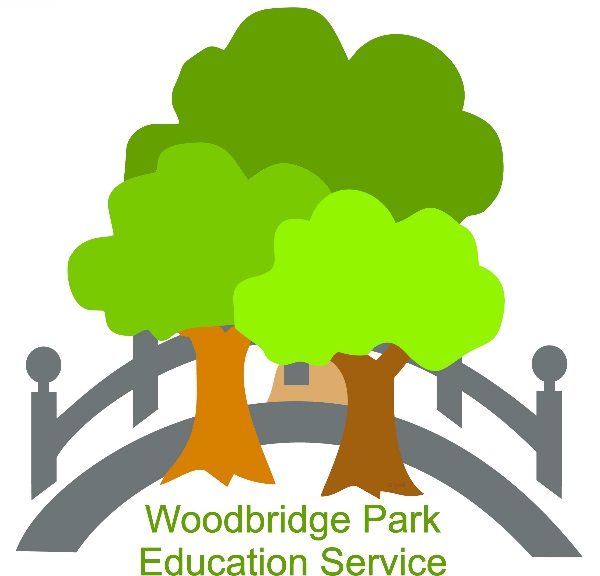 Woodbridge Park Education ServicePositive Handling Plan/Risk AssessmentConversation with Head of Centre about initial level on Pupil and Curriculum Development PathwayShade the relevant level greenConversation with Head of Centre about proposed pathwayFollowing a detailed analysis of the emotional state of the student, their history and how they are able to manage themselves:UNLESS at KS3 / 4 and a current SEND-named EHCP placement, no student is to be at WPES for more than 6 months. Year 10/11 referrals could possibly need the whole key stage at WPES.Initial Target Setting for Personal DevelopmentSet 3 personal targets, taking into account the information above including the McSherry Scale. Targets are to be SMART:2nd Week-in Review of targets by Senior Staff / Senior Associate Staff with Parents / CarersParent / Carer viewParent Viewpoint / Comments6 Week-in Review with any agencies, parents / carers and studentIf targets have been achieved or any need amending, do so here:Targets are to be SMART:Parent / Carer viewParent Viewpoint / CommentsContinue to review monthly for duration at WPES(unless KS3/4 EHCP or remaining at KS4 for Year 11)Monthly Reviews of targets with Senior Staff / Senior Associate StaffParent / Carer viewParent Viewpoint / Comments4th Review with any agencies, parents / carers and studentREDO McSherry Scale for 4th ReviewAttendance update:Behaviour update:Mcsherry Update for Priority Areas identified:Update on Personal Challenges:Anything to note from above / any comments from anyone:If targets have been achieved or any need amending, do so here:Targets are to be SMART:CONTINUE WITH MONTHLY REVIEWS FOR FULL DURATION OF TIME AT WPESFinal Review towards end of time at WPESREDO whole of Mcsherry scale for final reviewAttendance update:Behaviour update:Mcsherry UpdateUpdate on Personal Challenges:Update on Progress on WPES Pupil and Curriculum Development ModelShade relevant level greenLearner’s View on life and their situationScore:  / 25 (the higher the better)Difference between original score and now: ____ (+/-)Parent / Carer’s View on life and their situationReport from Head of Centre for Final ReviewReason for placement at WPES:Mcsherry Update:Overview of progress made on key Personal Development areas:Performance in key subject areasWhat we recommend as next steps (reintegration, etc)Support strategies recommended to the destination school / provision:Please include a detailed Risk Assessment for any student who is known to become very angry, aggressive, be violent and / or damage property.AREASCORE and as % of totalGREEN if towards possible totalAMBER if at or just above 70% of totalRED if below 70% of totalSelf-Control and Management of Behaviour/ 52Social Skills/ 80Self-Awareness and Confidence/ 52Skills for learning/ 84Approach to learning/ 44Overall total/ 312AreaDevelopment Required% since September% authorised absence% unauthorised absenceExclusionsReasonsOver the last two weeksAll of the timeMost of the timeMore than half of the timeLess than half of the timeSome of the timeAt no time1I have felt cheerful and in good spirits5432102I have felt calm and relaxed5432103I have felt active and vigorous5432104I woke up feeling fresh and rested5432105My daily life has been filled with things that interest me543210DOES YOUR CHILD?Not At AllA LittleA LotAlwaysMake careless mistakes in schoolworkHave difficulty keeping attention (tasks/play)Seem not to listen when spoken toHave difficulty organizing tasks & activitiesAvoid /dislike tasks requiring sustained thoughtOften lose things necessary for tasks/projectsBecome easily distracted by extraneous stimuliOften seem forgetful in daily activitiesFidget with hands/squirm in seatLeave their seat when sitting still is requiredRun about or climb excessivelySeem “on the go”, or “driven by a motor”Have difficulty awaiting their turnInterrupt or intrude on others’ conversationsTalk excessivelyBlurt out answers before questions completedLose his/her temperLose his/her temperSeem touchy or easily annoyed by othersSeem touchy or easily annoyed by othersActively defy requests or rulesActively defy requests or rulesDeliberately annoy othersDeliberately annoy othersBlame others for his/her own mistakesBlame others for his/her own mistakesArgue with adultsArgue with adultsSeem angry or resentfulSeem angry or resentfulSeem spiteful or vindictiveSeem spiteful or vindictiveSwear or use obscene languageSwear or use obscene languageSteal without confronting victimSteal without confronting victimSteal and confront victimSteal and confront victimRun awayRun awayLieLieDeliberately set firesDeliberately set firesNot At AllA LittleA LotAlwaysSkip school without your knowledgeSkip school without your knowledgePhysically harm animalsPhysically harm animalsDeliberately destroy another’s propertyDeliberately destroy another’s propertyUse a weapon in a fightUse a weapon in a fightInitiate physical fightsInitiate physical fightsBeen physically cruel to people (e.g. bully)Been physically cruel to people (e.g. bully)Broken into a car, house, or businessBroken into a car, house, or businessSeem fearful, anxious, or worriedSeem fearful, anxious, or worriedSeem self-conscious, or easily embarrassedSeem self-conscious, or easily embarrassedSeem afraid to try new things fearing mistakesSeem afraid to try new things fearing mistakesFeel worthless or inferiorFeel worthless or inferiorBlame self for problems, or feel guiltyBlame self for problems, or feel guiltySeem sad, unwanted, lonely, depressedSeem sad, unwanted, lonely, depressedHave their feelings easily hurtHave their feelings easily hurtSeem clingy, needing constant reassuranceSeem clingy, needing constant reassuranceSeem moody, with quick & drastic changesSeem moody, with quick & drastic changesSeem shySeem shyWant to run things, be in chargeWant to run things, be in chargeBoast and bragBoast and bragACENotesDomestic violenceWitness to or victim of any abuseKnown drug or alcohol abuse at homeBereavement of significant person during childhoodWitness to or victim of crimeInvolved with police at any pointIncarceration of significant personLooked after at any point during childhoodOTHERStimuliNotesAny stressors before coming to schoolSomeone from outside of school or from the past / a past eventNumber of people in a room / aroundRaised voicesWords / phrases used by othersThings that people doNot getting something rightBeing told noA point of transition or a change during the dayTemperatureChange of key person during the daySomething unpredictableHaving to be in the same place for a period of timeEmotional StateWhat student is likeTriggers that could lead to escalationHow to prevent escalation How to ensure rapid de-escalationAngry / aggressive / very distressedBecoming stressed / getting agitatedTotally calmStrategyDetails1.2.3.ChallengeDetailsTo be completed by when?1.23.GCSE BASELINE TEST PREDICTIONGCSE BASELINE TEST PREDICTIONSENDSENDSENDSENDSENDSENDCATSCATSMEAN SAS:        GCSE BASELINE TEST PREDICTIONGCSE BASELINE TEST PREDICTIONSENDSENDSENDSENDSENDSENDVerbalQuantitativeNon-VerbalSpatialENGMATCICLCLSEMSEMSPSLCNSLCNREADINGREADINGPATHWAYPATHWAYENGENGMATMATSCISCICore Social Reading comp SASReading AgeName Year GroupDateStudent Name: Student Name: Student Name: Student Name: Student Name: Date of Plan: Date of Plan: Date of Plan: Review Date:Review Date:Review Date:Hobbies/Interests/Possible diversion strategiesDescribe interests, words, objects etc which may divert attention away from an escalating crisisHobbies/Interests/Possible diversion strategiesDescribe interests, words, objects etc which may divert attention away from an escalating crisisHobbies/Interests/Possible diversion strategiesDescribe interests, words, objects etc which may divert attention away from an escalating crisisHobbies/Interests/Possible diversion strategiesDescribe interests, words, objects etc which may divert attention away from an escalating crisisHobbies/Interests/Possible diversion strategiesDescribe interests, words, objects etc which may divert attention away from an escalating crisisHobbies/Interests/Possible diversion strategiesDescribe interests, words, objects etc which may divert attention away from an escalating crisisHobbies/Interests/Possible diversion strategiesDescribe interests, words, objects etc which may divert attention away from an escalating crisisHobbies/Interests/Possible diversion strategiesDescribe interests, words, objects etc which may divert attention away from an escalating crisisHobbies/Interests/Possible diversion strategiesDescribe interests, words, objects etc which may divert attention away from an escalating crisisHobbies/Interests/Possible diversion strategiesDescribe interests, words, objects etc which may divert attention away from an escalating crisisHobbies/Interests/Possible diversion strategiesDescribe interests, words, objects etc which may divert attention away from an escalating crisisTriggers and EnvironmentsTick situations which have led to a dangerous situation in the pastTriggers and EnvironmentsTick situations which have led to a dangerous situation in the pastTriggers and EnvironmentsTick situations which have led to a dangerous situation in the pastTriggers and EnvironmentsTick situations which have led to a dangerous situation in the pastTriggers and EnvironmentsTick situations which have led to a dangerous situation in the pastTriggers and EnvironmentsTick situations which have led to a dangerous situation in the pastTriggers and EnvironmentsTick situations which have led to a dangerous situation in the pastTriggers and EnvironmentsTick situations which have led to a dangerous situation in the pastTriggers and EnvironmentsTick situations which have led to a dangerous situation in the pastTriggers and EnvironmentsTick situations which have led to a dangerous situation in the pastTriggers and EnvironmentsTick situations which have led to a dangerous situation in the pastName callingName callingParticular environmentParticular environmentParticular environmentPeer conflictPeer conflictPeer conflictCorrectionCorrectionNon-verbal CommunicationNon-verbal CommunicationNon-verbal CommunicationQueuing/waitingQueuing/waitingQueuing/waitingInstructionInstructionWorking with othersWorking with othersWorking with othersTrigger touchTrigger touchTrigger touchParticular LessonParticular LessonBody LanguageBody LanguageBody LanguageRaised VoiceRaised VoiceRaised VoiceWhat to look out for:Rhys often comes into school feeling angry.He kicks and has seriously damaged school property, he will also set off fire alarm and leave site.What to look out for:Rhys often comes into school feeling angry.He kicks and has seriously damaged school property, he will also set off fire alarm and leave site.What to look out for:Rhys often comes into school feeling angry.He kicks and has seriously damaged school property, he will also set off fire alarm and leave site.What to look out for:Rhys often comes into school feeling angry.He kicks and has seriously damaged school property, he will also set off fire alarm and leave site.What to look out for:Rhys often comes into school feeling angry.He kicks and has seriously damaged school property, he will also set off fire alarm and leave site.What to look out for:Rhys often comes into school feeling angry.He kicks and has seriously damaged school property, he will also set off fire alarm and leave site.What to look out for:Rhys often comes into school feeling angry.He kicks and has seriously damaged school property, he will also set off fire alarm and leave site.What to look out for:Rhys often comes into school feeling angry.He kicks and has seriously damaged school property, he will also set off fire alarm and leave site.What to look out for:Rhys often comes into school feeling angry.He kicks and has seriously damaged school property, he will also set off fire alarm and leave site.What to look out for:Rhys often comes into school feeling angry.He kicks and has seriously damaged school property, he will also set off fire alarm and leave site.What to look out for:Rhys often comes into school feeling angry.He kicks and has seriously damaged school property, he will also set off fire alarm and leave site.BehaviourTick the level of potential riskBehaviourTick the level of potential riskBehaviourTick the level of potential riskBehaviourTick the level of potential riskBehaviourTick the level of potential riskBehaviourTick the level of potential riskBehaviourTick the level of potential riskBehaviourTick the level of potential riskBehaviourTick the level of potential riskBehaviourTick the level of potential riskBehaviourTick the level of potential riskLowMediumMediumHighTick and/or describe what might happenTick and/or describe what might happenTick and/or describe what might happenTick and/or describe what might happenTick and/or describe what might happenTick and/or describe what might happenTick and/or describe what might happenTick and/or describe what might happenTick and/or describe what might happenTick and/or describe what might happenTick and/or describe what might happenAbusive languageAbusive languageKickKickKickMissilesMissilesMissilesSlapSlapHair GrabHair GrabHair GrabDamaging displaysDamaging displaysDamaging displaysPunchPunchNeck GrabNeck GrabNeck GrabSelf harmSelf harmSelf harmBiteBiteClothing GrabClothing GrabClothing GrabPersistent refusal to follow instructionsPersistent refusal to follow instructionsPersistent refusal to follow instructionsPinchPinchArm GrabArm GrabArm GrabPersistent refusal to follow instructionsPersistent refusal to follow instructionsPersistent refusal to follow instructionsSpitSpitWeaponsWeaponsWeaponsOther:Please describe:Other:Please describe:Other:Please describe:Other:Please describe:Other:Please describe:Other:Please describe:Other:Please describe:Other:Please describe:Other:Please describe:Other:Please describe:Other:Please describe:Risk to:Risk to:Risk to:Risk to:Risk to:Risk to:Risk to:Risk to:Risk to:Risk to:Risk to:SelfSelfOthers - studentOthers - studentOthers - studentCriminal OffenceCriminal OffenceCriminal OffencePropertyPropertyOthers - adultOthers - adultOthers - adultGood OrderGood OrderGood OrderSafe Environment - PhysicalSafe Environment - PhysicalSafe Environment - PsychologicalSafe Environment - PsychologicalSafe Environment - PsychologicalOther (List below)Other (List below)Other (List below)PreventionPreventionPreventionPreventionPreventionPreventionPreventionPreventionPreventionPreventionPreventionNote any medical conditions or personal history that should be taken into account before physically interveningNote any medical conditions or personal history that should be taken into account before physically interveningNote any medical conditions or personal history that should be taken into account before physically interveningNote any medical conditions or personal history that should be taken into account before physically interveningNote any medical conditions or personal history that should be taken into account before physically interveningNote any medical conditions or personal history that should be taken into account before physically interveningNote any medical conditions or personal history that should be taken into account before physically interveningNote any medical conditions or personal history that should be taken into account before physically interveningNote any medical conditions or personal history that should be taken into account before physically interveningNote any medical conditions or personal history that should be taken into account before physically interveningNote any medical conditions or personal history that should be taken into account before physically interveningDe-escalationDescribe any strategies which have worked in the past or should be avoidedDe-escalationDescribe any strategies which have worked in the past or should be avoidedDe-escalationDescribe any strategies which have worked in the past or should be avoidedDe-escalationDescribe any strategies which have worked in the past or should be avoidedDe-escalationDescribe any strategies which have worked in the past or should be avoidedDe-escalationDescribe any strategies which have worked in the past or should be avoidedDe-escalationDescribe any strategies which have worked in the past or should be avoidedDe-escalationDescribe any strategies which have worked in the past or should be avoidedTryTryAvoidAvoidVerbal advice / SupportVerbal advice / SupportVerbal advice / SupportVerbal advice / SupportFirm clear directionsFirm clear directionsFirm clear directionsFirm clear directionsNegotiationNegotiationNegotiationNegotiationLimited choicesLimited choicesLimited choicesLimited choicesDistractionDistractionDistractionDistractionDiversionDiversionDiversionDiversionReassuranceReassuranceReassuranceReassurancePlanned ignoringPlanned ignoringPlanned ignoringPlanned ignoringTake up timeTake up timeTake up timeTake up timeWithdrawal offeredWithdrawal offeredWithdrawal offeredWithdrawal offeredWithdrawal directedWithdrawal directedWithdrawal directedWithdrawal directedTransfer adultTransfer adultTransfer adultTransfer adultReminders about consequencesReminders about consequencesReminders about consequencesReminders about consequencesUse of humourUse of humourUse of humourUse of humourSuccess remindersSuccess remindersSuccess remindersSuccess remindersOther:Other:Other:Other:Physical InterventionDescribe any strategies which have worked in the past or should be avoidedPhysical InterventionDescribe any strategies which have worked in the past or should be avoidedPhysical InterventionDescribe any strategies which have worked in the past or should be avoidedPhysical InterventionDescribe any strategies which have worked in the past or should be avoidedPhysical InterventionDescribe any strategies which have worked in the past or should be avoidedPhysical InterventionDescribe any strategies which have worked in the past or should be avoidedPhysical InterventionDescribe any strategies which have worked in the past or should be avoidedPhysical InterventionDescribe any strategies which have worked in the past or should be avoidedTryTryAvoidAvoidFriendly EscortFriendly EscortFriendly EscortFriendly EscortHelp HugHelp HugHelp HugHelp HugStanding WrapStanding WrapStanding WrapStanding WrapSitting WrapSitting WrapSitting WrapSitting WrapStanding Double ElbowStanding Double ElbowStanding Double ElbowStanding Double ElbowStanding Single Elbow (2 person)Standing Single Elbow (2 person)Standing Single Elbow (2 person)Standing Single Elbow (2 person)Sitting Single Elbow (2 person)Sitting Single Elbow (2 person)Sitting Single Elbow (2 person)Sitting Single Elbow (2 person)Other:Other:Other:Other:Re-integrationRe-integrationRe-integrationRe-integrationRe-integrationRe-integrationRe-integrationRe-integrationPositive Listening and DebriefPositive Listening and DebriefPositive Listening and DebriefPositive Listening and DebriefPositive Listening and DebriefPositive Listening and DebriefPositive Listening and DebriefPositive Listening and DebriefRecording and Notification requiredPlease tickRecording and Notification requiredPlease tickRecording and Notification requiredPlease tickRecording and Notification requiredPlease tickRecording and Notification requiredPlease tickRecording and Notification requiredPlease tickRecording and Notification requiredPlease tickRecording and Notification requiredPlease tickIncident FormIncident FormLEAEPEPParents/CarersParents/CarersSocial WorkerOthers: (List below)Others: (List below)DesignateNameNameNameSignatureSignatureSignatureSignatureParent/CarerStudentHead of CentreAHTStaff MemberStaff Member   6Empowerment, Aspiration and LeadershipEngagement is frequently strong. Very rare instances of significant distraction. Strong progress is being made in learning. Modeling effective learning behaviours: able to remain calm when under pressure, high degree of self-regulation, personal organization and self-awareness. Pairwork, group work and independent learning require no support or much prompting. Very good attendance to lessons. High degree of personal motivation and showing aspiration for the future. Able to support other students in their learning – well-developed conversation skills, showing a total appreciation of the viewpoints of others. Appears emotionally stable nearly all of the time.   5StabilisedPupil attends regularly and is accessing lessons/interventions and is making progress personally, socially and academically. Engaging well in lessons and only needs very rare, infrequent prompting. Self-regulation is generally strong, unless personally provoked, with very rare instances of foul language targeted at others and regular, strong contributions to lessons. Good listener. Appears emotionally stable most of the time, showing resilience when under pressure. Able to work in pairs, in groups and independently without much support.   4DevelopmentEngaging sufficiently for reasonable progress to be made in learning. Paying attention and engaged without the need for lesson-by-lesson support. Developing personal skills for self-organisation in thinking and in work. Unless under significant pressure, can self-regulate and react in a measured way. Is turn-taking and appreciating the viewpoints of others. Can appear emotionally stable majority of the time. Able to manage a conversation without the use of foul language unless under pressure or discussing a contentious subject. More than 69% attendance to lessons. Making some good, positive contributions to lessons. Needs support for pair work, group work.   3Some developmentEngaging sufficiently for small steps progress to be made in learning. Able to pay attention with irregular support, early stages of self-organisation, planning and prioritizing. Showing signs of being able to self-regulate and able to appreciate contributions and viewpoints of others with non-contentious issues. Emotionally fragile much of the time. Still frequent enough use of foul language but not targeted unless under pressure. More than 59% attendance to lessons. Finding pair work and group work challenging.   2Early stages of   developmentAble to engage for very short bursts of time; requires significant input to support with: paying attention, organizing, planning and prioritizing, self-regulation skills are very under developed. Cannot ‘take turns’ or appreciate the view of others. Can take a lot of time to get settled or into the classroom. Finding general engagement very difficult due to emotional instability. Frequent use of foul language in every context. Irregular attendance to lessons. Cannot attempt pair or group work and independent work requires high degree of scaffolding.1Very early stages of developmentNot classroom ready – needs a lot of 1:1 support to manage throughout the school day.SelectPathwayNotesApproximate end month at WPESStudent is clearly able to return to mainstream school immediately and process will be started.Student requires a further month’s assessment period to assess key areasStudent requires half-a-term at WPES with re-integration back into mainstreamStudent requires a term at WPES with re-integration back into mainstream OR onto specialist provisionStudent requires 6 months at WPES with re-integration back into mainstream OR onto specialist provision.Student is in mid-late Year 10 or in Year 11 and is best served remaining at WPES for the rest of the Key Stage.Target AreaTargetHow will we know it has been met?To be achieved by when?Any support needed?EXAMPLE:AttendanceTo reach 90% attendance by not having any more days off between now and December.Student will be in school every day and on timeAttendance records will show improvements90% will be achieved20.12.19Week Target 1 RAGGING and notesTarget 2 RAGGING and notesTarget 3 RAGGING and notesEXAMPLENotesAttendance still not improving – lingering at 85% - further support is required hereAble to calm quicker if under pressure and restraint incidents have been halved in a week.Still not able to engage for more than 5 minutes in a lesson situation – more support is required around sustaining concentration and referral to SENCo,1NOTESYESNODo you think that your child’s behaviour is improving?Are you feeling positive about your child’s future?Do you feel that Woodbridge Park is doing a good job?ReviewTarget 1 RAGGING and notesTarget 2 RAGGING and notesTarget 3 RAGGING and notesEXAMPLENotesAttendance still not improving – lingering at 85% - further support is required hereAble to calm quicker if under pressure and restraint incidents have been halved in a week.Still not able to engage for more than 5 minutes in a lesson situation – more support is required around sustaining concentration and referral to SENCo,NotesTarget AreaTargetHow will we know it has been met?To be achieved by when?Any support needed?YESNODo you think that your child’s behaviour is improving?Are you feeling positive about your child’s future?Do you feel that Woodbridge Park is doing a good job?Week Target 1 RAGGING and notesTarget 2 RAGGING and notesTarget 3 RAGGING and notesEXAMPLENotesAttendance still not improving – lingering at 85% - further support is required hereAble to calm quicker if under pressure and restraint incidents have been halved in a week.Still not able to engage for more than 5 minutes in a lesson situation – more support is required around sustaining concentration and referral to SENCo,3rd ReviewNOTES4th Review WITH AGENCIES AND PARENTS / CARERSYESNODo you think that your child’s behaviour is improving?Are you feeling positive about your child’s future?Do you feel that Woodbridge Park is doing a good job?ReviewTarget 1 RAGGING and notesTarget 2 RAGGING and notesTarget 3 RAGGING and notesEXAMPLENotesAttendance still not improving – lingering at 85% - further support is required hereAble to calm quicker if under pressure and restraint incidents have been halved in a week.Still not able to engage for more than 5 minutes in a lesson situation – more support is required around sustaining concentration and referral to SENCo,NotesAttendance on entryCurrent attendance since start at WPESCurrent authorised absenceCurrent unauthorised absenceChallenging behaviour incidents since last reviewFixed-term exclusion since last reviewUse of ‘off-siting’ since last reviewAREA1st SCORE on entry (  / 70% of total available)2nd SCORE for 2nd Review (   / 70% total available)GREEN if towards possible totalAMBER if at or just above 70% of totalRED if below 70% of totalSelf-Control and Management of Behaviour/ 52Social Skills/ 80Self-Awareness and Confidence/ 52Skills for learning/ 84Approach to learning/ 44Overall total/ 312ChallengeDetails so farFurther action needed to get complete1.23.Target AreaTargetHow will we know it has been met?To be achieved by when?Any support needed?ReviewTarget 1 RAGGING and notesTarget 2 RAGGING and notesTarget 3 RAGGING and notesEXAMPLENotesAttendance still not improving – lingering at 85% - further support is required hereAble to calm quicker if under pressure and restraint incidents have been halved in a week.Still not able to engage for more than 5 minutes in a lesson situation – more support is required around sustaining concentration and referral to SENCo,NotesAttendance on entryCurrent attendance since start at WPESCurrent authorised absenceCurrent unauthorised absenceChallenging behaviour incidents since last reviewFixed-term exclusion since last reviewUse of ‘off-siting’ since last reviewAREA1st SCORE on entry (  / 70% of total available)2nd SCORE for 2nd Review (   / 70% total available)3rd SCORE for final review(   / 70% of total)GREEN if towards possible totalAMBER if at or just above 70% of totalRED if below 70% of totalSelf-Control and Management of Behaviour/ 52Social Skills/ 80Self-Awareness and Confidence/ 52Skills for learning/ 84Approach to learning/ 44Overall total/ 312ChallengeDetails so farFurther action needed to get complete1.23.   6Empowerment, Aspiration and LeadershipEngagement is frequently strong. Very rare instances of significant distraction. Strong progress is being made in learning. Modeling effective learning behaviours: able to remain calm when under pressure, high degree of self-regulation, personal organization and self-awareness. Pairwork, group work and independent learning require no support or much prompting. Very good attendance to lessons. High degree of personal motivation and showing aspiration for the future. Able to support other students in their learning – well-developed conversation skills, showing a total appreciation of the viewpoints of others. Appears emotionally stable nearly all of the time.   5StabilisedPupil attends regularly and is accessing lessons/interventions and is making progress personally, socially and academically. Engaging well in lessons and only needs very rare, infrequent prompting. Self-regulation is generally strong, unless personally provoked, with very rare instances of foul language targeted at others and regular, strong contributions to lessons. Good listener. Appears emotionally stable most of the time, showing resilience when under pressure. Able to work in pairs, in groups and independently without much support.   4DevelopmentEngaging sufficiently for reasonable progress to be made in learning. Paying attention and engaged without the need for lesson-by-lesson support. Developing personal skills for self-organisation in thinking and in work. Unless under significant pressure, can self-regulate and react in a measured way. Is turn-taking and appreciating the viewpoints of others. Can appear emotionally stable majority of the time. Able to manage a conversation without the use of foul language unless under pressure or discussing a contentious subject. More than 69% attendance to lessons. Making some good, positive contributions to lessons. Needs support for pair work, group work.   3Some developmentEngaging sufficiently for small steps progress to be made in learning. Able to pay attention with irregular support, early stages of self-organisation, planning and prioritizing. Showing signs of being able to self-regulate and able to appreciate contributions and viewpoints of others with non-contentious issues. Emotionally fragile much of the time. Still frequent enough use of foul language but not targeted unless under pressure. More than 59% attendance to lessons. Finding pair work and group work challenging.   2Early stages of   developmentAble to engage for very short bursts of time; requires significant input to support with: paying attention, organizing, planning and prioritizing, self-regulation skills are very under developed. Cannot ‘take turns’ or appreciate the view of others. Can take a lot of time to get settled or into the classroom. Finding general engagement very difficult due to emotional instability. Frequent use of foul language in every context. Irregular attendance to lessons. Cannot attempt pair or group work and independent work requires high degree of scaffolding.1Very early stages of developmentNot classroom ready – needs a lot of 1:1 support to manage throughout the school day.Over the last two weeksAll of the timeMost of the timeMore than half of the timeLess than half of the timeSome of the timeAt no time1I have felt cheerful and in good spirits5432102I have felt calm and relaxed5432103I have felt active and vigorous5432104I woke up feeling fresh and rested5432105My daily life has been filled with things that interest me543210DOES YOUR CHILD?Not At AllA LittleA LotAlwaysMake careless mistakes in schoolworkHave difficulty keeping attention (tasks/play)Seem not to listen when spoken toHave difficulty organizing tasks & activitiesAvoid /dislike tasks requiring sustained thoughtOften lose things necessary for tasks/projectsBecome easily distracted by extraneous stimuliOften seem forgetful in daily activitiesFidget with hands/squirm in seatLeave their seat when sitting still is requiredRun about or climb excessivelySeem “on the go”, or “driven by a motor”Have difficulty awaiting their turnInterrupt or intrude on others’ conversationsTalk excessivelyBlurt out answers before questions completedLose his/her temperLose his/her temperSeem touchy or easily annoyed by othersSeem touchy or easily annoyed by othersActively defy requests or rulesActively defy requests or rulesDeliberately annoy othersDeliberately annoy othersBlame others for his/her own mistakesBlame others for his/her own mistakesArgue with adultsArgue with adultsSeem angry or resentfulSeem angry or resentfulSeem spiteful or vindictiveSeem spiteful or vindictiveSwear or use obscene languageSwear or use obscene languageSteal without confronting victimSteal without confronting victimSteal and confront victimSteal and confront victimRun awayRun awayLieLieDeliberately set firesDeliberately set firesNot At AllA LittleA LotAlwaysSkip school without your knowledgeSkip school without your knowledgePhysically harm animalsPhysically harm animalsDeliberately destroy another’s propertyDeliberately destroy another’s propertyUse a weapon in a fightUse a weapon in a fightInitiate physical fightsInitiate physical fightsBeen physically cruel to people (e.g. bully)Been physically cruel to people (e.g. bully)Broken into a car, house, or businessBroken into a car, house, or businessSeem fearful, anxious, or worriedSeem fearful, anxious, or worriedSeem self-conscious, or easily embarrassedSeem self-conscious, or easily embarrassedSeem afraid to try new things fearing mistakesSeem afraid to try new things fearing mistakesFeel worthless or inferiorFeel worthless or inferiorBlame self for problems, or feel guiltyBlame self for problems, or feel guiltySeem sad, unwanted, lonely, depressedSeem sad, unwanted, lonely, depressedHave their feelings easily hurtHave their feelings easily hurtSeem clingy, needing constant reassuranceSeem clingy, needing constant reassuranceSeem moody, with quick & drastic changesSeem moody, with quick & drastic changesSeem shySeem shyWant to run things, be in chargeWant to run things, be in chargeBoast and bragBoast and bragStudent:                                               Year Group:                          Date of Birth:                                                          Address:                                            Report prepared by:                                      Position:                                          Date of Report:                                                             Date placed on roll of WPES:Attendance on entry:Attendance at present since starting:SubjectBaseline AssessmentCurrent AssessmentEnglish:Speaking and listening::Spelling:Writing:Maths:AREA1st SCORE on entry (  / 70% of total available)Final SCORE for 2nd Review (   / 70% total available)GREEN if towards possible totalAMBER if at or just above 70% of totalRED if below 70% of totalSelf-Control and Management of Behaviour/ 52Social Skills/ 80Self-Awareness and Confidence/ 52Skills for learning/ 84Approach to learning/ 44Overall total/ 312On entry to WPES, the following key areas were identified as requiring development:…The following range of intervention was put in place to support development:…We have seen the following improvements, sustained over time:…Behaviour & Attitudes:…Organisation: (including taking responsibility)…Confidence:…Classroom skills: (reading and recording, following instructions, oral skills, participates, asks for help)…Social skills:  (peer relationship, attitude to staff, general behaviour)…English:  …Maths:  …Science:…We recommendOur evidence for this……In order for the next steps to be successful, we recommend the following is put in place / taken into account:…..